 医  疗 广 告 审 查 证 明注：本审查证明原件须与《医疗广告成品样件》审查原件同时使用方具有效力。（注意事项见背面）                   （审查机关盖章）                                   2024年01月18日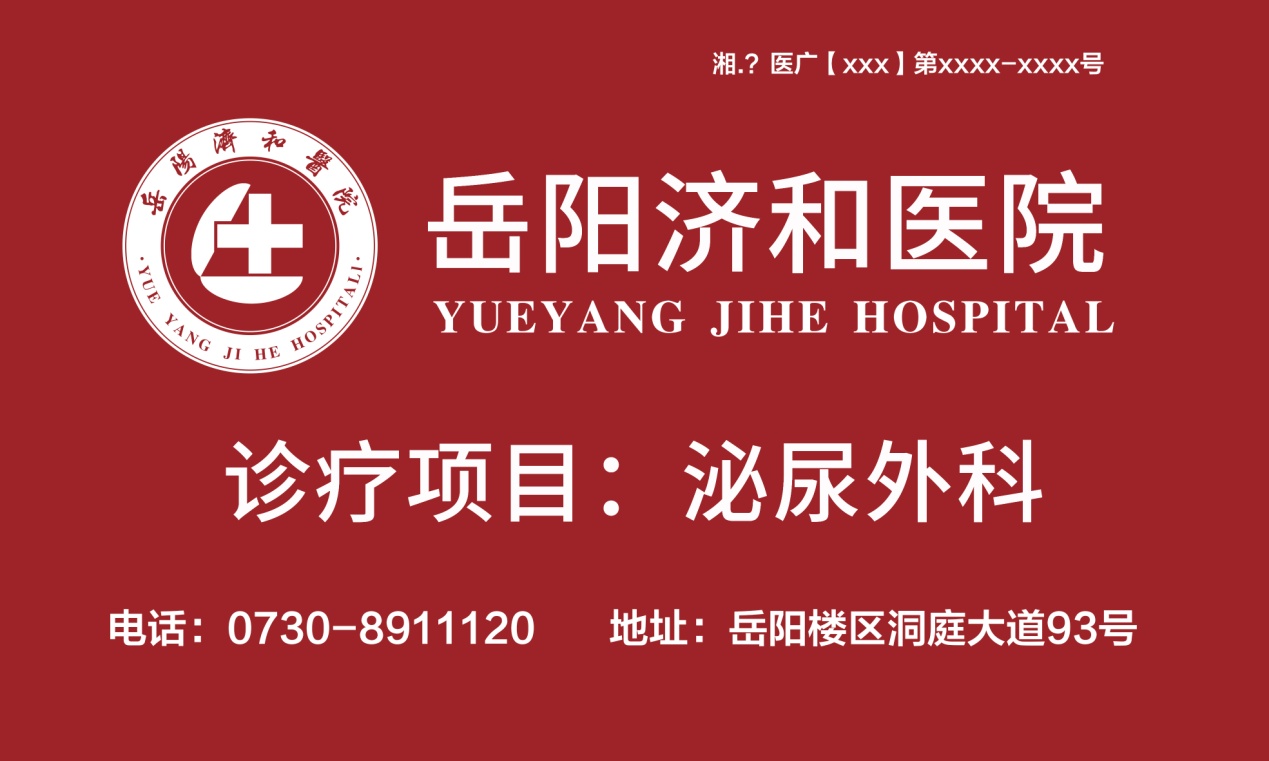 医 疗 机 构第 一 名 称岳阳济和医院岳阳济和医院岳阳济和医院岳阳济和医院岳阳济和医院岳阳济和医院岳阳济和医院岳阳济和医院岳阳济和医院《医疗机构执业许可证》登记号PDY48136X43060217A1001PDY48136X43060217A1001PDY48136X43060217A1001PDY48136X43060217A1001法 定 代 表 人       （主要负责人）            法 定 代 表 人       （主要负责人）            法 定 代 表 人       （主要负责人）            彭正春彭正春《医疗机构执业许可证》登记号PDY48136X43060217A1001PDY48136X43060217A1001PDY48136X43060217A1001PDY48136X43060217A1001身  份  证  号身  份  证  号身  份  证  号430124198201242536430124198201242536医疗机构地址岳阳楼区洞庭大道93号岳阳楼区洞庭大道93号岳阳楼区洞庭大道93号岳阳楼区洞庭大道93号岳阳楼区洞庭大道93号岳阳楼区洞庭大道93号岳阳楼区洞庭大道93号岳阳楼区洞庭大道93号岳阳楼区洞庭大道93号所有制形式  私人  私人  私人  私人  私人医疗机构类别医疗机构类别医疗机构类别综合医院 诊 疗 科 目全科医疗科  /内科  /外科;普通外科专业;泌尿外科专业;其他  /麻醉科  /医学检验科  /医学影像科  /中医科******全科医疗科  /内科  /外科;普通外科专业;泌尿外科专业;其他  /麻醉科  /医学检验科  /医学影像科  /中医科******全科医疗科  /内科  /外科;普通外科专业;泌尿外科专业;其他  /麻醉科  /医学检验科  /医学影像科  /中医科******全科医疗科  /内科  /外科;普通外科专业;泌尿外科专业;其他  /麻醉科  /医学检验科  /医学影像科  /中医科******全科医疗科  /内科  /外科;普通外科专业;泌尿外科专业;其他  /麻醉科  /医学检验科  /医学影像科  /中医科******全科医疗科  /内科  /外科;普通外科专业;泌尿外科专业;其他  /麻醉科  /医学检验科  /医学影像科  /中医科******全科医疗科  /内科  /外科;普通外科专业;泌尿外科专业;其他  /麻醉科  /医学检验科  /医学影像科  /中医科******全科医疗科  /内科  /外科;普通外科专业;泌尿外科专业;其他  /麻醉科  /医学检验科  /医学影像科  /中医科******全科医疗科  /内科  /外科;普通外科专业;泌尿外科专业;其他  /麻醉科  /医学检验科  /医学影像科  /中医科******床位数4040接诊时间全天全天全天联 系 电 话联 系 电 话0730-8911120广 告 发 布媒 体 类 别户外、印刷品、网络、其他户外、印刷品、网络、其他户外、印刷品、网络、其他户外、印刷品、网络、其他户外、印刷品、网络、其他户外、印刷品、网络、其他广告时长（影视、声音）广告时长（影视、声音）0秒审 查 结 论审 查 结 论按照《医疗广告管理办法》(国家工商行政管理总局、卫生部令第26号，2006年11月10日发布)的有关规定，经审查，同意发布该医疗广告（具体内容和形式以经审查同意的广告成品样件为准）。本医疗广告申请受理号：20240004号按照《医疗广告管理办法》(国家工商行政管理总局、卫生部令第26号，2006年11月10日发布)的有关规定，经审查，同意发布该医疗广告（具体内容和形式以经审查同意的广告成品样件为准）。本医疗广告申请受理号：20240004号按照《医疗广告管理办法》(国家工商行政管理总局、卫生部令第26号，2006年11月10日发布)的有关规定，经审查，同意发布该医疗广告（具体内容和形式以经审查同意的广告成品样件为准）。本医疗广告申请受理号：20240004号按照《医疗广告管理办法》(国家工商行政管理总局、卫生部令第26号，2006年11月10日发布)的有关规定，经审查，同意发布该医疗广告（具体内容和形式以经审查同意的广告成品样件为准）。本医疗广告申请受理号：20240004号按照《医疗广告管理办法》(国家工商行政管理总局、卫生部令第26号，2006年11月10日发布)的有关规定，经审查，同意发布该医疗广告（具体内容和形式以经审查同意的广告成品样件为准）。本医疗广告申请受理号：20240004号按照《医疗广告管理办法》(国家工商行政管理总局、卫生部令第26号，2006年11月10日发布)的有关规定，经审查，同意发布该医疗广告（具体内容和形式以经审查同意的广告成品样件为准）。本医疗广告申请受理号：20240004号按照《医疗广告管理办法》(国家工商行政管理总局、卫生部令第26号，2006年11月10日发布)的有关规定，经审查，同意发布该医疗广告（具体内容和形式以经审查同意的广告成品样件为准）。本医疗广告申请受理号：20240004号按照《医疗广告管理办法》(国家工商行政管理总局、卫生部令第26号，2006年11月10日发布)的有关规定，经审查，同意发布该医疗广告（具体内容和形式以经审查同意的广告成品样件为准）。本医疗广告申请受理号：20240004号本审查证明有效期:壹年（自2024年01月18日起，至2025年01月17日止）本审查证明有效期:壹年（自2024年01月18日起，至2025年01月17日止）本审查证明有效期:壹年（自2024年01月18日起，至2025年01月17日止）本审查证明有效期:壹年（自2024年01月18日起，至2025年01月17日止）本审查证明有效期:壹年（自2024年01月18日起，至2025年01月17日止）本审查证明有效期:壹年（自2024年01月18日起，至2025年01月17日止）本审查证明有效期:壹年（自2024年01月18日起，至2025年01月17日止）本审查证明有效期:壹年（自2024年01月18日起，至2025年01月17日止）本审查证明有效期:壹年（自2024年01月18日起，至2025年01月17日止）本审查证明有效期:壹年（自2024年01月18日起，至2025年01月17日止）医疗广告审查证明文号:      湘.岳医广【2024】第0118-0004号医疗广告审查证明文号:      湘.岳医广【2024】第0118-0004号医疗广告审查证明文号:      湘.岳医广【2024】第0118-0004号医疗广告审查证明文号:      湘.岳医广【2024】第0118-0004号医疗广告审查证明文号:      湘.岳医广【2024】第0118-0004号医疗广告审查证明文号:      湘.岳医广【2024】第0118-0004号医疗广告审查证明文号:      湘.岳医广【2024】第0118-0004号医疗广告审查证明文号:      湘.岳医广【2024】第0118-0004号医疗广告审查证明文号:      湘.岳医广【2024】第0118-0004号医疗广告审查证明文号:      湘.岳医广【2024】第0118-0004号